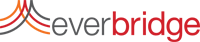 The Kenton County Airport Board utilizes the Everbridge mass notification system to alert employees of irregular operations at the airport. This sheet will outline the basic information on how to register, receive messages, and confirm messages within the Everbridge app. The airport currently uses this system within the AOC, and we are currently in the process of expanding the capabilities.To enhance our ability to notify you when required, please review the following information and complete the steps outlined below. Please direct any questions regarding the Everbridge app or SSO to the Airport Operations Center (859) 767-7777.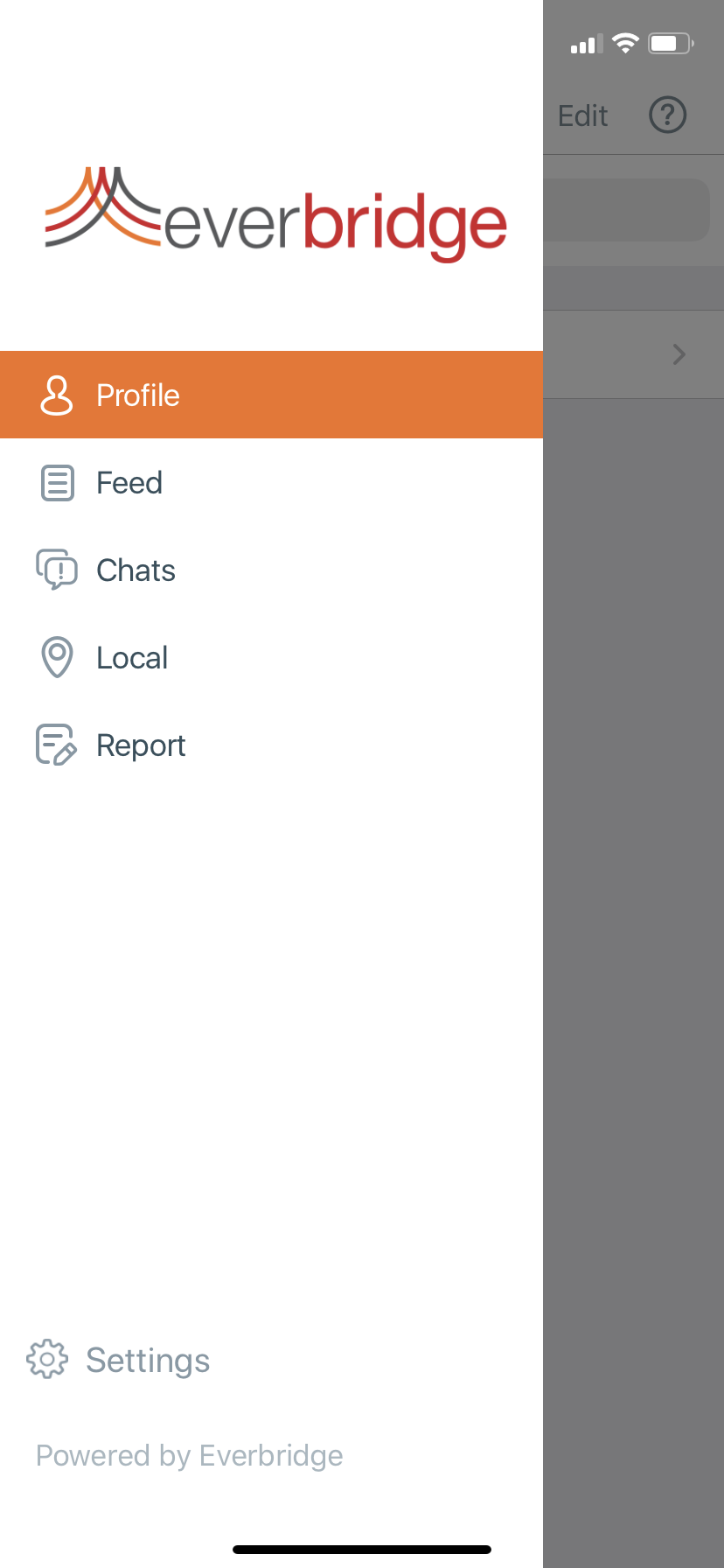 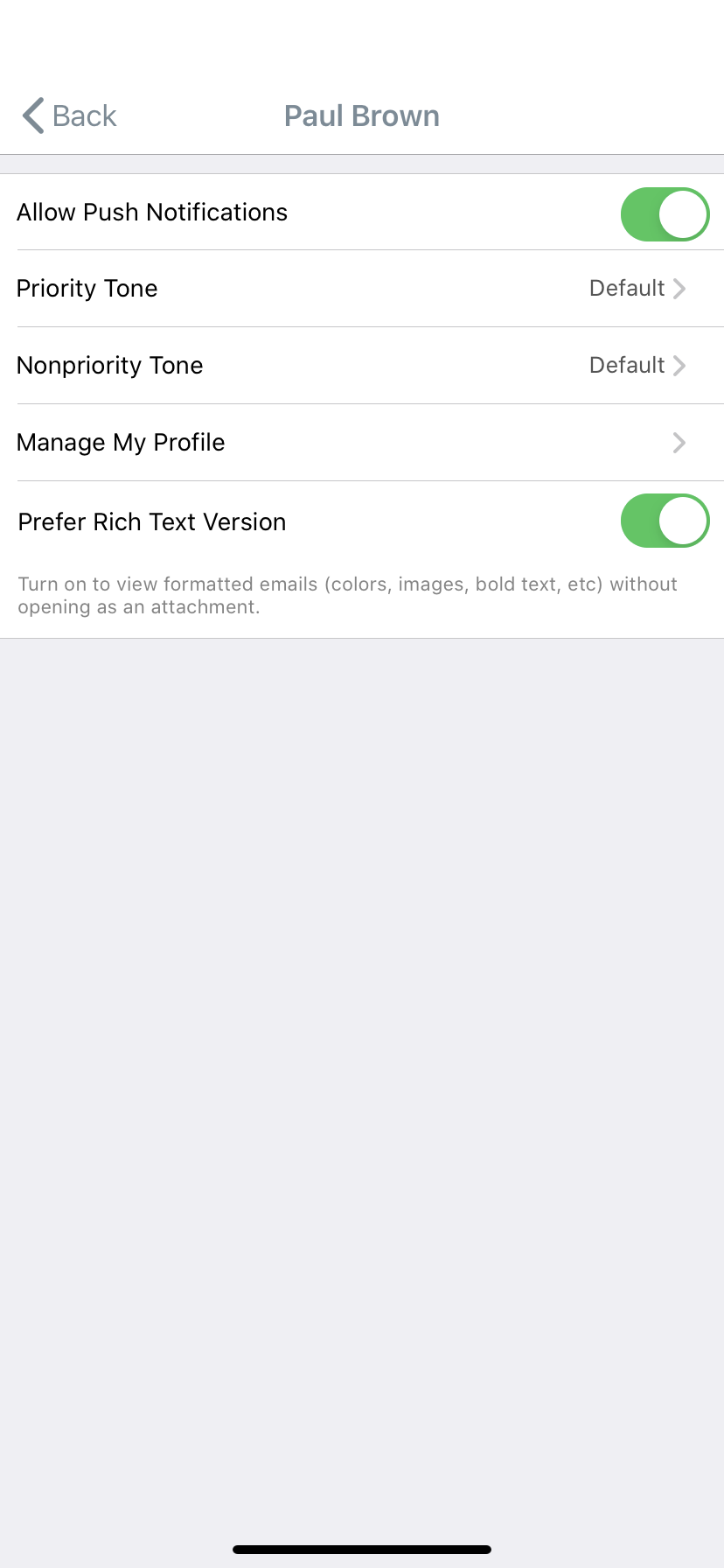 CVG – Everbridge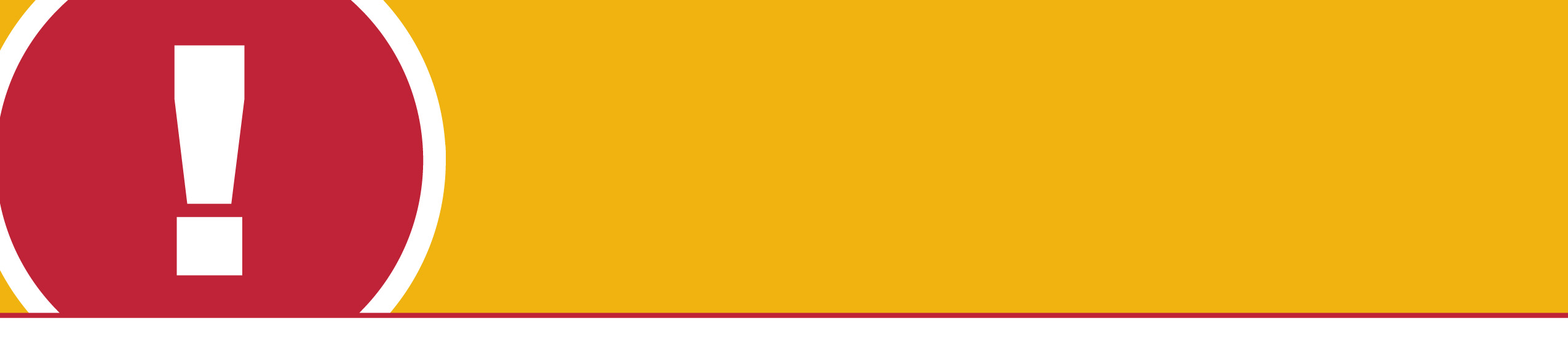 The Kenton County Airport Board utilizes the Everbridge mass notification system to alert employees of irregular operations at the airport. This sheet will outline the basic information on how to register, receive messages, and confirm messages within the Everbridge app. We will begin using the system on July 15, 2020.During these notifications, you may receive a combination email, telephone, SMS text, and ContactBridge app PUSH messages.  Each message will have an introduction, main content, and a confirmation component. The messages will be sent to the contacts and priority order you set up in step 2. If you do not respond to the notification on your first contact method, then the second contact method will be sent the notification, then sequentially from there on a timed interval ranging from zero to five minutes if you do not respond to the prompts given.When received, please follow the instructions to confirm receipt of the message, choose a polling response, or join the conference call.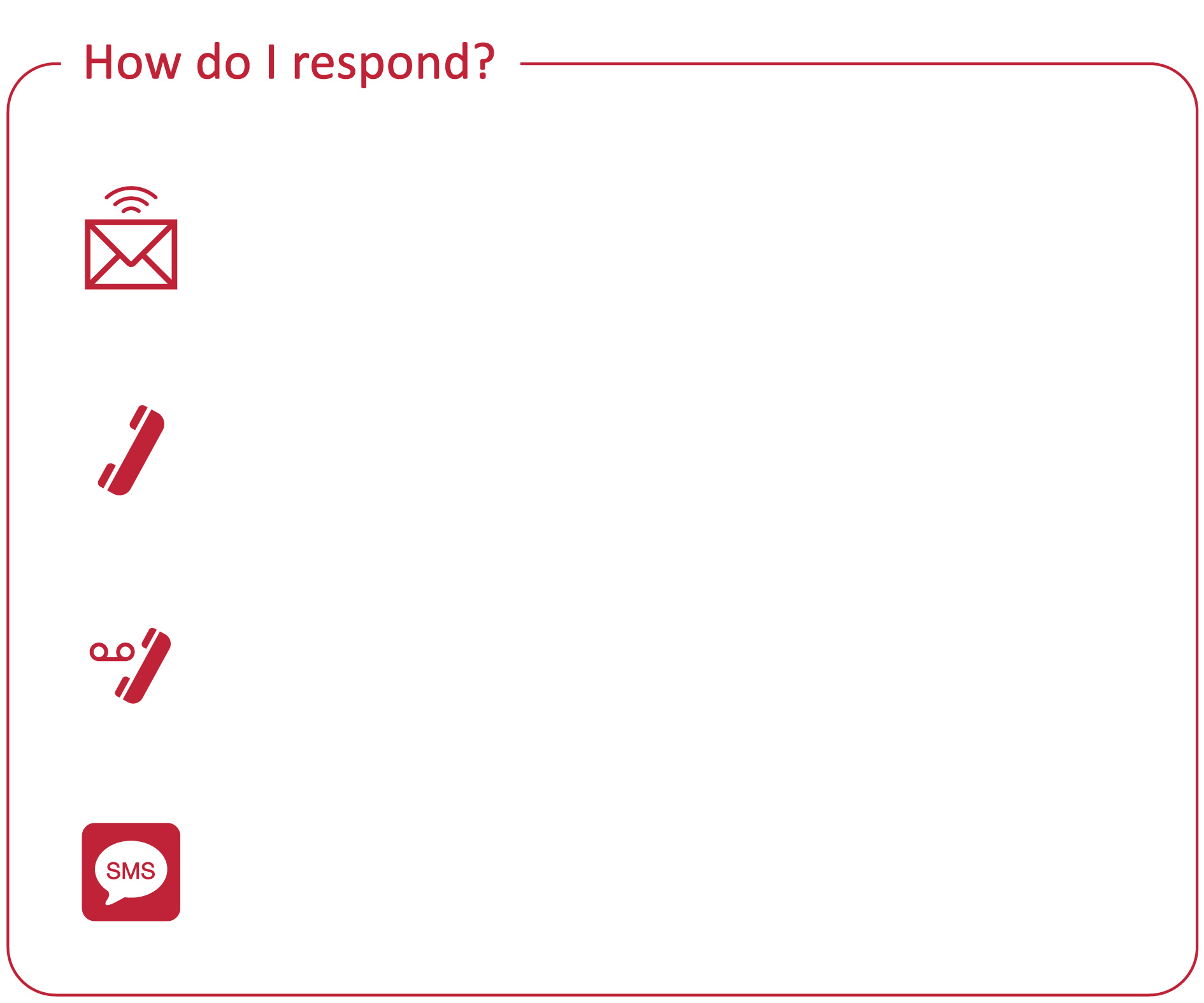 These communications are sent to help inform you of important conference details and critical communications in the event of an emergency. Please contact the Airport Operations Center with any questions you may have.